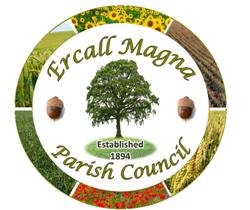 Publication SchemeUnder the Freedom of Information Act it is the duty of every public authority to adopt and maintain a publication scheme. The Parish Council resolved to adopt the Information of Commissioner’s Office Model Publication Scheme (v1.1 September 2013) at its meeting in May 2020.The following guide is the current list of information under the Scheme. The guide is reviewed every 12 months.Questions regarding the Publication Scheme should be directed to the Clerk.Information that is not published under this Scheme can be requested in writing, when its provision will be considered in accordance with the provisions of the Freedom of Information Act.Contact details:The Clerkwww.ercallmagnaparishcouncil.gov.ukInformation available under the model publication schemeInformation to be publishedHow the information can be obtainedCostClass1 - Who we are and what we   do(Organisational information, structures, locations and contacts) This will be current information onlyWebsite: www.edgmondparishcouncil.co.uk   NoneWho’s who on the Council and its CommitteesWebsiteHard copy – contact ClerkFreeContact details for Parish Clerk and Council membersWebsiteHard copy – contact ClerkFreeLocation of main Council office and accessibility detailsWebsiteHard copy – contact ClerkFreeStaffing StructureWebsiteClass 2 – What we spend and how we spend it(Financial information relating to projected and actual income and expenditure, procurement, contracts and financial audit)Current and previous financial yearAnnual return form and report by auditorWebsiteHard copy – contact ClerkFreeFinalised budgetWebsiteHard copy – contact ClerkFreePreceptWebsiteHard copy – contact ClerkFreeFinancial RegulationsWebsiteHard copy – contact ClerkFreeGrants given and receivedWebsiteHard copy – contact ClerkFreeList of current contracts WebsiteHard copy – contact ClerkFreeClass 3 – What our priorities are and how we are doing(Strategies and plans, performance indicators, audits, inspections and reviews) Current and previous yearParish / Neighbourhood Plan / StrategyWebsiteHard copy – contact ClerkFreeAnnual Report to Parish MeetingWebsiteHard copy – contact ClerkFreeClass 4 – How we make decisions(Decision making processes and records of decisions) Current and previous council yearTimetable of meetingsWebsiteHard copy – contact ClerkFreeAgendas of meetings (as above)WebsiteHard copy – contact ClerkFreeMinutes of meetings (as above) – nb this will exclude information that is properly regarded as private to the meeting.WebsiteHard copy – contact ClerkFreeReports presented to council meetings - nb this will exclude information that is properly regarded as private to the meeting.Hard copy – contact Clerkplus postageResponses to consultation papers (as part of minutes of meeting)WebsiteHard copy – contact ClerkFreeResponses to planning applications (as part of minutes of meeting)WebsiteHard copy – contact ClerkFreeClass 5 – Our policies and procedures(Current written protocols, policies and procedures for delivering our services and responsibilities)Current information onlyPolicies and procedures for the conduct of council business: Procedural standing ordersCode of ConductGifts and Hospitality PolicyWebsiteHard copy – contact ClerkFreeProcedures for handling requests for administration, procedures and the supply  of informationComplaints proceduresData Protection and Information Security Policy Information Request PolicyMedia PolicyWebsiteHard copy – contact ClerkFreeClass 6 – Lists and RegistersCurrently maintained lists and registers onlyAssets RegisterWebsiteHard copy – contact ClerkFreeRegister of members’ interestsWebsiteFreeRegister of Gifts and HospitalityWebsiteHard copy – contact ClerkFreeClass 7 – The services we offer(Information about the services we offer, including leaflets, guidance and newsletters produced for the public and businesses)Current information onlyAvailable on requestWebsiteFree